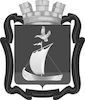 СОВЕТ ДЕПУТАТОВГОРОДСКОГО ПОСЕЛЕНИЯ КАНДАЛАКШАКАНДАЛАКШСКОГО РАЙОНАПЯТОГО СОЗЫВАР Е Ш Е Н И Е от 15 октября 2021 г.                                                                                                         № 167О признании утратившим силу решения Совета депутатов городского поселения Кандалакша Кандалакшского района от 30.03.2017г. № 284 «Об утверждении Порядка ведения перечня видов муниципального контроля органов местного самоуправления городского поселения Кандалакша Кандалакшского района, уполномоченных на их осуществление»В соответствии с Федеральным Законом от 06.10.2003 г. № 131-ФЗ «Об общих принципах организации местного самоуправления в Российской Федерации», Федеральным законом от 31.07.2020 г. № 248-ФЗ «О государственном контроле (надзоре) и муниципальном контроле в Российской Федерации», Уставом муниципального образования городское поселение Кандалакша  Кандалакшского района,  Совет депутатовгородского поселения КандалакшаКандалакшского районарешил:1. Признать решение Совета депутатов городского поселения Кандалакша Кандалакшского района от 30.03.2017г. № 284 «Об утверждении Порядка ведения перечня видов муниципального контроля органов местного самоуправления городского поселения Кандалакша Кандалакшского района, уполномоченных на их осуществление» утратившим силу.2. Опубликовать настоящее решение в периодическом печатном издании «Информационный бюллетень администрации муниципального образования Кандалакшский район» и разместить на сайте муниципального образования городское поселение Кандалакша Кандалакшского района.3. Настоящее решение вступает в силу со дня его официального опубликования.И.п. главы муниципального образования                                                                     Д.С. Григорьев